MAGISTRÁT MĚSTA BRNAOdbor územního plánování a rozvojeKounicova 67601 67 Brno*nehodící se škrtněte	NÁMITKA / PŘIPOMÍNKA	NÁMITKA / PŘIPOMÍNKA	NÁMITKA / PŘIPOMÍNKA	NÁMITKA / PŘIPOMÍNKANÁZEV PROJEDNÁVANÉ ÚPDNÁZEV PROJEDNÁVANÉ ÚPDJe-1, Je-2, Je-3, B-3, Or-1, Or-2Je-1, Je-2, Je-3, B-3, Or-1, Or-2Identifikační údaje podateleIdentifikační údaje podateleIdentifikační údaje podateleIdentifikační údaje podateleFyzická osoba/právnická osobaFyzická osoba/právnická osobaFyzická osoba/právnická osobaFyzická osoba/právnická osobaJméno, příjmení / Název společnosti XXXXXXXXXDatum narození/Identifikační číslo XXXXXXXXXTrvalé bydliště/sídloXXXXXXXXXJsem - nejsem*) občan města BrnaJsem - nejsem*) vlastníkem pozemku/ů nebo stavby v ploše dotčené navrhovanou změnouKatastrální území:  MOKRÁ HORA, parc č. XXXJsem - nejsem*) vlastníkem pozemku/ů nebo stavby v ploše dotčené navrhovanou změnouKatastrální území:  MOKRÁ HORA, parc č. XXXJsem - nejsem*) vlastníkem pozemku/ů nebo stavby v ploše dotčené navrhovanou změnouKatastrální území:  MOKRÁ HORA, parc č. XXXUpřesnění obsahu námitky/připomínkyUpřesnění obsahu námitky/připomínkyUpřesnění obsahu námitky/připomínkyUpřesnění obsahu námitky/připomínkyK textové části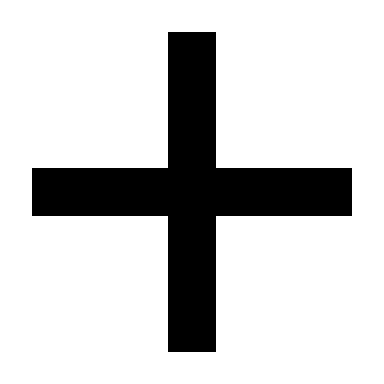 Ke grafické částiKe grafické částiK procesu pořizováníMěstská částBrno-Jehnice, Brno-OřešínBrno-Jehnice, Brno-OřešínBrno-Jehnice, Brno-OřešínKatastrální územíJehnice, OřešínJehnice, OřešínJehnice, OřešínParcelní čísla pozemků (adresa, doplňující popis lokality)Pozemky spadající pod změny Je-1, Je-2, Je-3, B-3, Or-1, Or-2Pozemky spadající pod změny Je-1, Je-2, Je-3, B-3, Or-1, Or-2Pozemky spadající pod změny Je-1, Je-2, Je-3, B-3, Or-1, Or-2Text námitky/připomínky včetně ZDŮVODNĚNÍpřílohy:ano   neText námitky/připomínky včetně ZDŮVODNĚNÍpřílohy:ano   neText námitky/připomínky včetně ZDŮVODNĚNÍpřílohy:ano   neText námitky/připomínky včetně ZDŮVODNĚNÍpřílohy:ano   nePodatel namítá zvýšení znečištění a rozporují tvrzení zpracovatele, že navrhované změny územního plánu nepredisponuje významnými vlivy na ovzduší. Je třeba upozornit zpracovatele na okolnosti plynoucí z již probíhající výstavby v návrhu Je-4 a další rozvoj v MČ Brno-Ořešín a průjezdu IAD ze směru Lelekovice a Vranov na úroveň znečištění, která odpovídá zdvojnásobení současné dopravní zátěže. Dále navrhované změny Je-1, Je-2, Je-3, B-3, Or-1, Or-2 povedou k několikanásobnému navýšení počtu automobilů, včetně nákladních. Již nyní jsou překračovány imisní limity látek znečišťujících. V návrhu se nikde nepočítá s budoucí úrovní znečištění, která zcela jistě nastane a budou jimi zasaženo především okolí podél silnice Blanenská, Tumaňanova a Jandáskova.MČ Brno-Jehnice a MČ Brno-Ořešín jsou navíc typickou ukázkou suburbanizace, kde obyvatelstvo preferuje používání individuální automobilové dopravy (IAD). Preference IAD v sub-urbánních oblastech má za následek vyšší emise PM10, PM2,5 a CO2 než v jiných oblastech města Brna. Podatel je přesvědčen, že navrhovaný rozvoj povede k výraznému zhoršení stavu životního prostředí v lokalitě a je proti zájmu podatele a jeho sousedů. Podatel požaduje, aby byly navržené změny v celém rozsahu zamítnuty, protože zpracovatel ani navrhovatel nepostupovali se zásadou předběžné opatrnosti a nijak se ani nepokusili odhadnout budoucí zátěž. Je zcela ignorován budoucí nárůst dopravy. Podatel navrhuje zamítnout výše zmíněné ÚPD.Podatel namítá zvýšení znečištění a rozporují tvrzení zpracovatele, že navrhované změny územního plánu nepredisponuje významnými vlivy na ovzduší. Je třeba upozornit zpracovatele na okolnosti plynoucí z již probíhající výstavby v návrhu Je-4 a další rozvoj v MČ Brno-Ořešín a průjezdu IAD ze směru Lelekovice a Vranov na úroveň znečištění, která odpovídá zdvojnásobení současné dopravní zátěže. Dále navrhované změny Je-1, Je-2, Je-3, B-3, Or-1, Or-2 povedou k několikanásobnému navýšení počtu automobilů, včetně nákladních. Již nyní jsou překračovány imisní limity látek znečišťujících. V návrhu se nikde nepočítá s budoucí úrovní znečištění, která zcela jistě nastane a budou jimi zasaženo především okolí podél silnice Blanenská, Tumaňanova a Jandáskova.MČ Brno-Jehnice a MČ Brno-Ořešín jsou navíc typickou ukázkou suburbanizace, kde obyvatelstvo preferuje používání individuální automobilové dopravy (IAD). Preference IAD v sub-urbánních oblastech má za následek vyšší emise PM10, PM2,5 a CO2 než v jiných oblastech města Brna. Podatel je přesvědčen, že navrhovaný rozvoj povede k výraznému zhoršení stavu životního prostředí v lokalitě a je proti zájmu podatele a jeho sousedů. Podatel požaduje, aby byly navržené změny v celém rozsahu zamítnuty, protože zpracovatel ani navrhovatel nepostupovali se zásadou předběžné opatrnosti a nijak se ani nepokusili odhadnout budoucí zátěž. Je zcela ignorován budoucí nárůst dopravy. Podatel navrhuje zamítnout výše zmíněné ÚPD.Podatel namítá zvýšení znečištění a rozporují tvrzení zpracovatele, že navrhované změny územního plánu nepredisponuje významnými vlivy na ovzduší. Je třeba upozornit zpracovatele na okolnosti plynoucí z již probíhající výstavby v návrhu Je-4 a další rozvoj v MČ Brno-Ořešín a průjezdu IAD ze směru Lelekovice a Vranov na úroveň znečištění, která odpovídá zdvojnásobení současné dopravní zátěže. Dále navrhované změny Je-1, Je-2, Je-3, B-3, Or-1, Or-2 povedou k několikanásobnému navýšení počtu automobilů, včetně nákladních. Již nyní jsou překračovány imisní limity látek znečišťujících. V návrhu se nikde nepočítá s budoucí úrovní znečištění, která zcela jistě nastane a budou jimi zasaženo především okolí podél silnice Blanenská, Tumaňanova a Jandáskova.MČ Brno-Jehnice a MČ Brno-Ořešín jsou navíc typickou ukázkou suburbanizace, kde obyvatelstvo preferuje používání individuální automobilové dopravy (IAD). Preference IAD v sub-urbánních oblastech má za následek vyšší emise PM10, PM2,5 a CO2 než v jiných oblastech města Brna. Podatel je přesvědčen, že navrhovaný rozvoj povede k výraznému zhoršení stavu životního prostředí v lokalitě a je proti zájmu podatele a jeho sousedů. Podatel požaduje, aby byly navržené změny v celém rozsahu zamítnuty, protože zpracovatel ani navrhovatel nepostupovali se zásadou předběžné opatrnosti a nijak se ani nepokusili odhadnout budoucí zátěž. Je zcela ignorován budoucí nárůst dopravy. Podatel navrhuje zamítnout výše zmíněné ÚPD.Podatel namítá zvýšení znečištění a rozporují tvrzení zpracovatele, že navrhované změny územního plánu nepredisponuje významnými vlivy na ovzduší. Je třeba upozornit zpracovatele na okolnosti plynoucí z již probíhající výstavby v návrhu Je-4 a další rozvoj v MČ Brno-Ořešín a průjezdu IAD ze směru Lelekovice a Vranov na úroveň znečištění, která odpovídá zdvojnásobení současné dopravní zátěže. Dále navrhované změny Je-1, Je-2, Je-3, B-3, Or-1, Or-2 povedou k několikanásobnému navýšení počtu automobilů, včetně nákladních. Již nyní jsou překračovány imisní limity látek znečišťujících. V návrhu se nikde nepočítá s budoucí úrovní znečištění, která zcela jistě nastane a budou jimi zasaženo především okolí podél silnice Blanenská, Tumaňanova a Jandáskova.MČ Brno-Jehnice a MČ Brno-Ořešín jsou navíc typickou ukázkou suburbanizace, kde obyvatelstvo preferuje používání individuální automobilové dopravy (IAD). Preference IAD v sub-urbánních oblastech má za následek vyšší emise PM10, PM2,5 a CO2 než v jiných oblastech města Brna. Podatel je přesvědčen, že navrhovaný rozvoj povede k výraznému zhoršení stavu životního prostředí v lokalitě a je proti zájmu podatele a jeho sousedů. Podatel požaduje, aby byly navržené změny v celém rozsahu zamítnuty, protože zpracovatel ani navrhovatel nepostupovali se zásadou předběžné opatrnosti a nijak se ani nepokusili odhadnout budoucí zátěž. Je zcela ignorován budoucí nárůst dopravy. Podatel navrhuje zamítnout výše zmíněné ÚPD.V Brně dne …24.5.2020………….Podpis: …………………………………………………………………Podpis: …………………………………………………………………Podpis: …………………………………………………………………